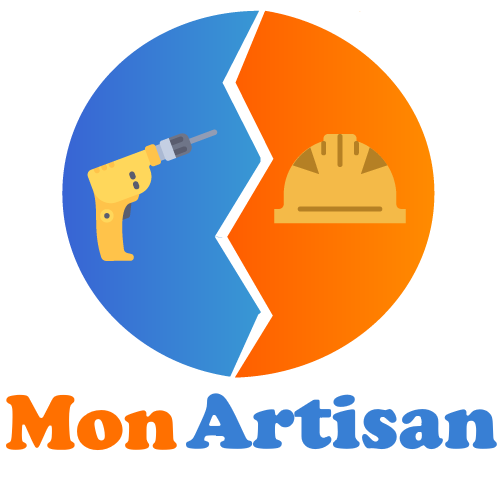 Entreprise Mon Artisan8 rue du Faubourg75000 ParisTél : 00.00.00.00.00E-mail : contact@monartisan.frSite web : quilefait.comConditions de règlement :Acompte de 20 % à la commande 550,00 €Acompte de 30 % au début des travaux  825,00 €Solde à la livraison, paiement comptant dès réceptionSi ce devis vous convient, merci de le retourner signé et complété de la mention « Bon pour accord et exécution du devis ».Désignation des travauxUnitéQtéCoût unitaireTotal HTConception d’une bibliothèque sur mesureBibliothèque sur mesure en bois massif de 1,5m  de h U12500,00 €2500,00 €Frais de déplacementU140,00 €40,00 €